Vivat  наш старый и добрый, вечный чудо – трансивер UW3DI,  эпоха расцвета и романтики волшебного мира Ham-Radio !        В 2013 году мы в суете сует незаслуженно забыли выдающееся событие в нашей радиоаматорской жизни. Как-то скромно и незаметно, свой 45-й день рождения отметил "народный" трансивер UW3DI! Давайте вспомним и далекий 1970 год… В журнале "Радио" (№№ 5,6) Юрий Кудрявцев из Москвы опубликовал схему, практическое описание конструкции, чертежи шасси, методику настройки трансивера, получившего пожизненное название по позывному его автора – UW3DI! Сперва был предложен его ламповый вариант, а в 1974 году – транзисторный. После того, как схема увидела свет, по всей стране, в самых отдаленных её уголках началось массовое освоение этого аппарата, ставшего впоследствии самым популярным и любимым среди радиоаматоров. Это была эпоха расцвета и развития радиоаматорства, его романтики и непередаваемых чувств радости, счастья,   удовольствия и наслаждения  от волшебного мира Ham-Radio !      Достоинством трансивера, к великой радости аматоров, имевших в те годы большие проблемы с приемо-передающей аппаратурой, были простота, доступность деталей и их небольшое количество, высокая надёжность, удобство изготовления и настройки в домашних условиях. Если была у Вас мечта иметь надёжный, вседиапазонный, со всеми видами модуляции приемопередающий аппарат (трансивер!), и Вы хотели хоть один раз в своей радиоаматорской жизни сделать что-то путное своими собственными руками – это было как раз то, что Вам надо!

          Для начала требовалось совсем немного – найти верньер от приемника Р-311, переменный конденсатор от Р-108, ЭМФы (1.0 кГц для CW, 3.0 кГц. для SSB), 5 (пять) диапазонных и один опорный кварц на 500 кГц, лампу ГУ-29 с панелькой, изготовить длиннющую ось для галетного переключателя диапазонов. Всё остальное зависело только от Вас! Вся конструкция UW3DI легко и весело собиралась в домашних условиях с помощью дрели, ножовки и паяльника. Даже не верилось, что "голубая мечта" так доступна и близка! В Киеве этот аппарат первыми собрали Владимир Гаврюк (UB5UAQ, S.K.), Анатолий Зражевский (UX5UA), Станислав Сиваков (UY5UW), а потом и я – Николай Сергиенко (UB5UAL,сейчас UX0UN). Я бесконечно благодарен моему товарищу Игорю Кириллину (UY5UR) за огромную помощь с радиодеталями для моего первого трансивера, построенного в 1970 году!

           Мы с особой радостью делились опытом и дружескими советами по его изготовлению и нюансам настройки. Мы научились с помощью ученической стиральной резинки изменять и идеально подгонять частоту опорного кварца под ЭМФ, мотать вручную (в домашних условиях!) силовые трансформаторы и контурные катушки, могли часами подбирать конденсаторы с различными ТКЕ для обеспечения высокой стабильности задающего генератора, упорно и терпеливо добивались "полного подавления несущей" в режиме SSB. Мы месяцами "вылизывали" параметры аппарата, добиваясь в конце концов отличных результатов. Конструкция была чрезвычайно удобна для различных модернизаций. Когда было разрешено использование 160-ти метрового диапазона, "доделка-переделка" трансивера на этот диапазон занимала от силы один час! Потом, с не меньшим успехом, прибавлялись 30, 17 и 12 метров. Появившиеся узкополосные ЭМФ 0,3 и 0,5 кГц для CW; 2,0 и 2,4 кГц для SSB значительно улучшили характеристики трансивера. И ещё многое другое…

         Аппарат превзошел все наши ожидания и потряс нас! Он открыл нам совершенно новые возможности и перспективы работы в эфире, особенно на SSB! Телеграф (CW) уже давно был освоен. Правда, работа с раздельными приемниками и передатчиками значительно снижала оперативность (особенно в соревнованиях), а вот на SSB в СССР в те годы, работали единицы. Отличительной особенностью лампового варианта UW3DI была исключительно высокая надежность – его невозможно было вывести из строя или сломать, ибо ломаться в нем было нечему! А заменить или добавить новую деталь или узел было делом считанных минут.
             Посмотрите на фотографии (одного из тысяч!) лампового трансивера UW3DI. Прочувствуйте, с какой любовью вложил в него свою душу и талант Юрий Кудрявцев! Обратите особое внимание на изящество, элегантность, продуманность и совершенство конструкции, рациональность расположения деталей и узлов, качество изготовления и монтажа.            В мире, осмелюсь утверждать, такой самобытной конструкции не было и уже не будет. Прошло время подобных самоделок. А ведь это был технический шедевр – приемо-передающий аппарат, созданный не профессиональной фирмой с сотнями разработчиков, а лишь одним талантливым человеком, тонко понимавшим наши нужды и возможности и осчастливившим сразу тысячи радиоаматоров!Справедливости ради скажу, что в СССР всегда было много отличных конструкторов любительской техники! В 1966 году появился первый в стране и произвел фурор трансивер        Якова Лаповка (UA1FA). Потом вместе с Георгием Джунковским (UA1AB) они создали целое созвездие великолепных трансиверов – "ДЛ"! А трансиверы Владимира Дроздова (RA3AO) с высочайшими параметрами! Оставившие яркий след трансиверы журнала "Радио"! Трансиверы "КРС" Владимира Кобзева (UW4HZ), прекрасные трансвертеры на базе изумительных приёмников Р-250. Все эти конструкции получили высочайшую оценку радиоаматоров! Но наиболее популярным и признанным нашим разношерстным и переборчивым радиоаматорским народом однозначно стал UW3DI!

           Эти самодельные аппараты, называемые home made (зачастую далекие от эстетического совершенства), любовно украшали пожертвованные для нас нашими семьями уголки, чуланы, кладовки, балконы, кухни, комнаты, где мы сидели день и ночь, произнося в микрофон бередящие душу и магические CQ DX и CQ Contest! Мы трепетно сдували с них пыль и с гордостью показывали UW3DI родственникам, друзьям, любимым и любовницам, коллегам по работе! Мы с чувством превосходства демонстрировали им, изумленным, немыслимую по тем временам чудо-радиосвязь с Бердичевом, Жмеринкой, Одессой-мамой и Ростовом-папой, Владивостоком и Москвой на могучем международном русском. Вставляя для собственного пиара пару "импортных" слов и мистических загадочных фраз из Q-кода, мы сразу становились в их глазах глыбами и авторитетами! По причине нашей гениальности, видя, как мы из подручных материалов смастерили на их глазах этакое говорящее приемо-передающее чудо, наши семьи освобождали нас от непосильной домашней работы и других мужских обязанностей!

            Именно благодаря ему мы ворвались в большой международный эфир! Началась активная работа в Contest’s, с DX, DXpedition's, которые стали намного доступнее. Зазвучали на весь мир во весь голос все республики СССР, которые до того редко были слышны! У всех сразу выросли результаты по DXCC и WAZ, в международных соревнованиях… Именно благодаря UW3DI мы услышали живые голоса легендарных радиоаматоров, выдающихся личностей и очень быстро перезнакомились и подружились с ними. Это было время настоящей романтики в эфире и самых теплых отношений в нашей радиоаматорской семье. Было организовано и проведено множество Всесоюзных радиоаматорских конференций в разных республиках, и мы благодаря трансиверу UW3DI, который познакомил и объединил нас, объездили всю страну!

           На UW3DI нашими коротковолновиками были достигнуты выдающиеся результаты. Как не вспомнить нашего знаменитого земляка Баркова Альфреда Николаевича (UT5AB, S.K.) – первооткрывателя и популяризатора в СССР самого престижного среди аматоров диапазона 160 м! На UW3DI он впервые представил Украину на этом диапазоне для самого авторитетного в мире диплома DXCC, достигнув высоких результатов и получив его под № 82 в мире, первым в СССР! Альфред Николаевич с группой киевских аматоров организовал и провел DX-экспедицию в республики Средней Азии – UJ8 и UI8 на диапазоне 160 м. Работая в 1977 году с территории Грузии в телеграфных соревнованиях WAE-DX-Contest позывным UF6VAZ и выступая в них конечно же на своем верном UW3DI Альфред Николаевич с блеском выиграл их! Занял 1 (первое!) место в мире и получил за это высочайшее достижение – звание "Мастер спорта СССР международного класса"! Вспоминаю слова Альфреда Николаевича: "UW3DI – очень надежный трансивер! Пролетевший и проехавший со мной тысячи километров самолетами и поездами, выдержавший тряски на машинах, тракторах, телегах по отвратительным дорогам и горным перевалам – трансивер ни разу меня не подвел! Включал и безотказно - сразу в бой!"

         В радиоклубе "Политехник" НТУУ "КПИ" до сих пор с успехом трудятся несколько аппаратов UW3DI, построенных на заре нашего становления и первых шагов в эфире на дорогой нашему поколению коллективке UK5UDX.

         Я всегда гордился тем, что сделал в домашних условиях 5 аппаратов UW3DI и только ламповых! Все работали отменно! Ни до, ни после того я не испытывал такой эйфории и удовлетворения в радиоаматорстве, как собирая первый UW3DI и проводя свои первые QSOs на нём!... Пролетели, как мгновенье, 45 лет! Давно прошла эйфория SSB, хотя я и успел благодаря этому трансиверу отработать все страны DXCC и очень много уходивших и перешедших в разряд deleted стран, работавших исключительно телефоном. Но то далекое прошлое – первый выход в эфир на первом "UW3DI" волнует до сих пор…

И хотя у многих из нас появилась самая разнообразная импортная дорогущая техника, напичканная и навороченная компьютерными прибамбасами, сверкающая супердизайном, позволяющая работать в эфире (искать, принимать, передавать, записывать, считать результаты и пересылать отчеты даже без нашего личного участия) – мы храним самые тёплые воспоминания, впечатления, и испытываем ностальгию по нашему старому верному другу – неувядающему трансиверу UW3DI, который до сих пор стоит у нас на самом почётном месте и еще с успехом трудится в эфире.

В мае 2009 года Юрий Кудрявцев, живущий сейчас в Канаде, приезжал в Москву и встречался со своими друзьями.

Vivat тебе, Великий Конструктор Юрий Кудрявцев! Огромная благодарность от всех нас за вечный чудо-трансивер UW3DI, покоривший навсегда наши души и сердца, на 40 лет продливший романтику нашего замечательного хобби – HAM-RADIO! Крепкого здоровья тебе и твоей семье, благополучия, удачи! Поднимем чарку за тебя и "народный" трансивер UW3DI!

          P.S. В статье я попытался раскрыть секрет популярности замечательного трансивера UW3DI, на котором я проработал в эфире 35 лет, знаю его досконально. Не скрываю своих симпатий к этому уникальному аппарату… Буду признателен всем, кто поделится с нами своими впечатления и воспоминаниями…
 73! 88 !  C уважением,      Николай Cергиенко UX0UN (ex. UB5UAL, RT5UN), DXCC # 1, руководитель радиоклуба "Политехник" UT7UZA , КПИ им. Игоря Сикорского г. Киев
Выражаю искреннюю благодарность за творческую помощь в подготовке этой статьи коллеге по работе, Радиоаматору с большой буквы – Смоляру Владимиру Георгиевичу!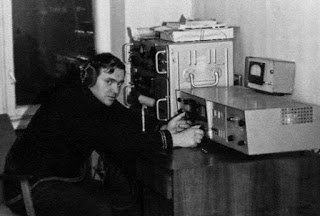           1968 год. Юрий Кудрявцев UW3DI проводит первые  QSOs на трансивере собственной конструкции.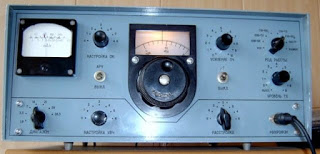 Одни из первых ламповых конструкций трансивера UW3DI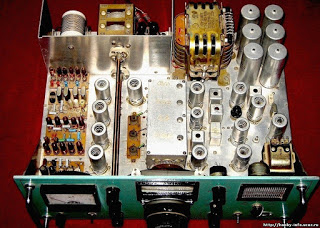 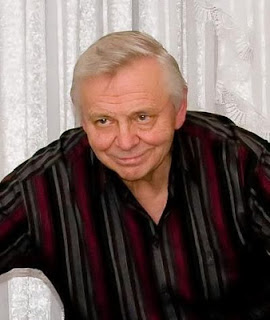 Создатель знаменитого трансивера UW3DI 
Юрий Кудрявцев. Москва, май 2009 года. 40 лет спустя.